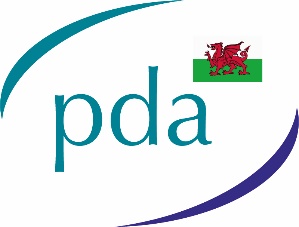 Er mwyn cynorthwyo ein haelodau rydym wedi ail-greu testun ATODIAD D dogfen GIG Cymru i'ch galluogi i lenwi'r ffurflen yn WordAtodiad D – Ffurflen Gais i Weithwyr LocwmCynllun Taliad Bonws COVID-19 y GIG ar gyfer Gofal SylfaenolI wneud cais am y taliad bonws, rhaid ichi fodloni’r meini prawf cymhwystra yn y Cyfarwyddydau a rhaid ichi lenwi’r ffurflen hon a’i chyflwyno i’r darparwr gofal sylfaenol y gwnaethoch y rhan fwyaf o’r 8 sesiwn gymwys iddo yn ystod y cyfnod cymwys.Rhaid i’r darparwr gofal sylfaenol yr ydych am iddo wneud cais ar eich rhan gael ffurflen gais wedi ei llenwi gennych erbyn 11 Mehefin 2021 fan bellaf. Yna, bydd y darparwr gofal sylfaenol yn ychwanegu eich manylion at ei ffurflen gais er mwyn gwneud cais ar eich rhan, ac os bydd y cais yn cael ei gymeradwyo bydd yn cael y taliad sy’n ddyledus ichi.Os bydd cais yn cael ei gymeradwyo, bydd taliad o £735 yn cael ei dalu i’r darparwr gofal sylfaenol a wnaeth y cais ar eich rhan. Wedyn, bydd rhaid i’r darparwr gofal sylfaenol drefnu gyda chi i anfon y taliad o £735 ymlaen atoch, yn amodol ar unrhyw ddidyniadau CThEM.Sylwer: Eich cyfrifoldeb chi fydd sicrhau bod CThEM yn derbyn unrhyw Yswiriant Gwladol a/neu dreth sy’n ddyledus ar eich taliad bonws COVID-19.Ni fydd angen i weithwyr locwm sy’n gweithio mewn practis a reolir gan Fwrdd Iechyd Lleol, neu a gyflogir yn uniongyrchol drwy’r GIG, wneud cais i ddarparwr gofal sylfaenol am daliad bonws COVID-19 y GIG. Caiff y taliad bonws ei brosesu’n awtomatig drwy gyflogres y GIG os yw’r gweithiwr locwm yn gymwys.Os nad ydych yn siŵr a ydych yn gymwys ai peidio, cysylltwch â Phartneriaeth Cydwasanaethau GIG Cymru - Nwssp-primarycareservices@wales.nhs.ukDatganiadRwy’n datgan hyd eithaf fy ngwybodaeth a’m cred fod yr wybodaeth a ddarperir yn y ffurflen hon yn gywir, a’m bod yn bodloni meini prawf cymhwystra Cynllun Taliad Bonws COVID-19 y GIG fel locwm cymwys o dan Gyfarwyddydau Gofal Sylfaenol (Cynllun Taliad Bonws COVID-19 y GIG) 2021.Rwy’n cadarnhau fy mod yn dymuno gwneud cais am daliad bonws COVID-19 y GIG, ac yn awdurdodi’r darparwr gofal sylfaenol a enwir isod i ddefnyddio’r wybodaeth sydd wedi ei chynnwys yn y ffurflen hon i wneud cais am daliad ar fy rhan.Rwy’n deall ac yn derbyn y gallai camau gael eu cymryd yn fy erbyn os byddaf yn cadw gwybodaeth yn ôl neu’n darparu gwybodaeth ffug neu gamarweiniol, ac y gallwn WHC/2021/015 LEGAL\49504744v2 wynebu erlyniad troseddol a/neu achos sifil, ac y gallwn orfod ad-dalu unrhyw swm a dalwyd imi.Rwy’n cytuno i wybodaeth berthnasol gael ei datgelu er mwyn dilysu fy nghais ac er mwyn atal a chanfod twyll. Mae trywydd archwilio ar gael i’w archwilio, naill ai ar safle’r darparwr gofal sylfaenol sy’n gwneud y cais, neu ar gais, gan swyddogion awdurdodedig y Bwrdd Iechyd Lleol, Gwasanaethau Atal Twyll GIG Cymru, a/neu archwilwyr penodedig.Rhowch enw a chyfeiriad y darparwr gofal sylfaenol y mae’r ffurflen gais hon i weithwyr locwm yn cael ei chyflwyno iddo, ac sydd wedi ei awdurdodi i wneud y cais ar eich rhan. Enw:- Cyfeiriad:-Enw
Rhif Cofrestru ProffesiynolCyfeiriadE-bost/Rhif Cyswllt
Rhif Yswiriant GwladolLlofnodDyddiad
